LIFESPAN REPRESENTATIVE BULLETIN  NOTES, AUGUST 2023																																									Aug 5.6	Right to Life-LIFESPAN	Reproductive Health Care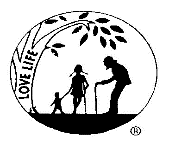 Abortion is not health care.  It does not cure an illness, it does not reconstruct a broken bone, it does not close an open wound.  It does take the life of a living, growing, sentient human being.  Health care heals and makes whole.  Abortion wounds and destroys.  Abortion is not health care.															Aug 12.13	Right to Life-LIFESPAN	Tax Dollars at WorkIn 2022 (most recent report available), Planned Parenthood indicated that it had received $670.4 million dollars in government funding.  The report stated that in 2022 Planned Parenthood performed 347,155 abortions. It made 1,803 referrals for adoption.  For more information, please call the LIFESPAN office, 248-816-1546.		Aug 19,20	Right to Life-LIFESPAN	Pearl S BuckMany people are familiar with the works of author Pearl S. Buck.  Most people do not know that she had a child with disabilities (The Child Who Never Grew—available on Amazon) or that throughout her life she worked in support of civil and women’s rights, and established Welcome House, the first international, interracial adoption agency.  She said, “I fear the power of choice over life or death at human hands. I see no human being whom I could ever trust with such power…”		Aug 26,27	Right to Life-LIFESPAN             Project RachelProject Rachel is the Catholic Church's ministry to provide one-on-one spiritual and psychological support for those individuals who are suffering from the trauma of abortion. It operates as a network of professional clergy, licensed counselors and volunteers all trained for the specialized care needed for this ministry--- projectrachel@aod.org